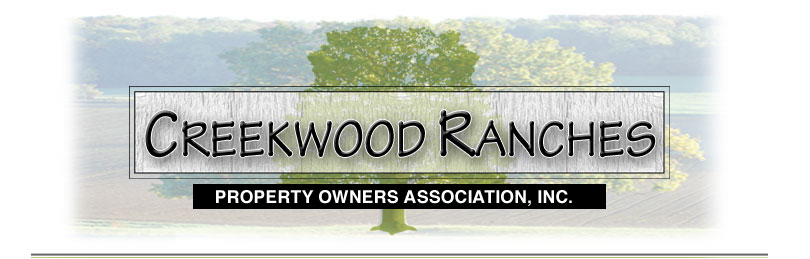 Creekwood Ranches POA Quarterly Meeting May 9, 2021 MinutesCall to OrderMeeting was called to order by President Bill Banfield at 7:00 PM.Roll CallThe following were present:Marilyn Salazar Unit 1 Rep/Treasurer Bill Banfield President/Unit 2 Rep Gurney King Vice President/Unit 3 Rep Karla Gilbert Unit 4 Rep John Ousset At Large Rep / Communication ChairTerry Peel At Large Rep Barbara Senuilis At Large RepHarry Salinas Acting SecretaryGreg Senuilis Architectural Review ChairmanJean Potter Welcome CommitteeTerry Potter Welcome CommitteePaulette Standard GuestLynn Miller GuestThe following were absent:No board members were absentRead and approve Quarterly Meeting Minutes 11/9/20           February 8, 2021 Quarterly Meeting was not held due to Covid.  President Bill Banfield read the Minutes from the November 9, 2020.  John Ousset moved to accept.  Gurney King seconded.  The Minutes were approved by Acclimation, zero opposed.Treasurer ReportTreasurer Marilyn Salazar presented the 2021 Profit and Loss Statement and Balance Sheet were reviewed by the Board.  OLD BUSINESSGarage Sale May15, 2021Board agreed to schedule Saturday, May 22, 2021 as secondary date in case of rain.NEW BUSINESSFront Entrance Repair / MaintenancePresident Bill Banfield reported that TXDOT would only be constructing the expansion highway on the south side of Highway 46 as of this date.  As a result, the front wall will not be taken down.  Paulette Standard reported that the maintenance company would remove all the dead plants and haul it away.  John Ousset motioned to authorize an expenditure not to exceed $250 with our current landscaper.  Terry Peel seconded the motion. The motion was approved by Acclimation, zero opposed.Dumping of Fill at Front Entrance, in Front of Subdivision SignBill Banfield reported that he had filed a police report regarding the dumping in front of the subdivision sign.  Bill mentioned that he has contacted Comal County Maintenance as well as TXDOT and was still waiting to hear back from them.  He said he would follow-up. Perdernales Electric – Additional ChargesBill Banfield reported that Perdenales Electric had an increase in the amount of $37.50.   The increase was a result of the fact that the area light was not associated with an active meter location. Bill said he would contact Perdenales Electric to get a further clarification of charges.AssessmentsBill Banfield deferred discussion on assessments based on the current litigation regarding the POA. Meeting AdjournedBarbara Senulis moved to adjourn the meeting, John Ousset seconded.  The motion was approved by Acclimation, zero opposed at 7:42 PM.Remaining 2021 Dates:Quarterly MeetingsAugust 9, 2021November 8, 2021Annual Meeting   October 23, 2021  Rain-out Date: November 6,2021 Garage SaleMay 15, 2021Quarterly Board Meetings are held on MondaysAnnual Meeting on SaturdayGarage Sale on SaturdayHarry Salinas, Acting Secretary